《马克思主义基本原理概论》补考方案1、考试形式：开卷；题型：小论文。2、考试时间：3月 10 日（周三）下午14：00——15：303、考试题目将于考试开始时在腾讯QQ“马原临时群”中发布。QQ群号：260693610；密码：64320000进群请备注“学号+姓名”。也可以通过微信扫描下面的二维码加入。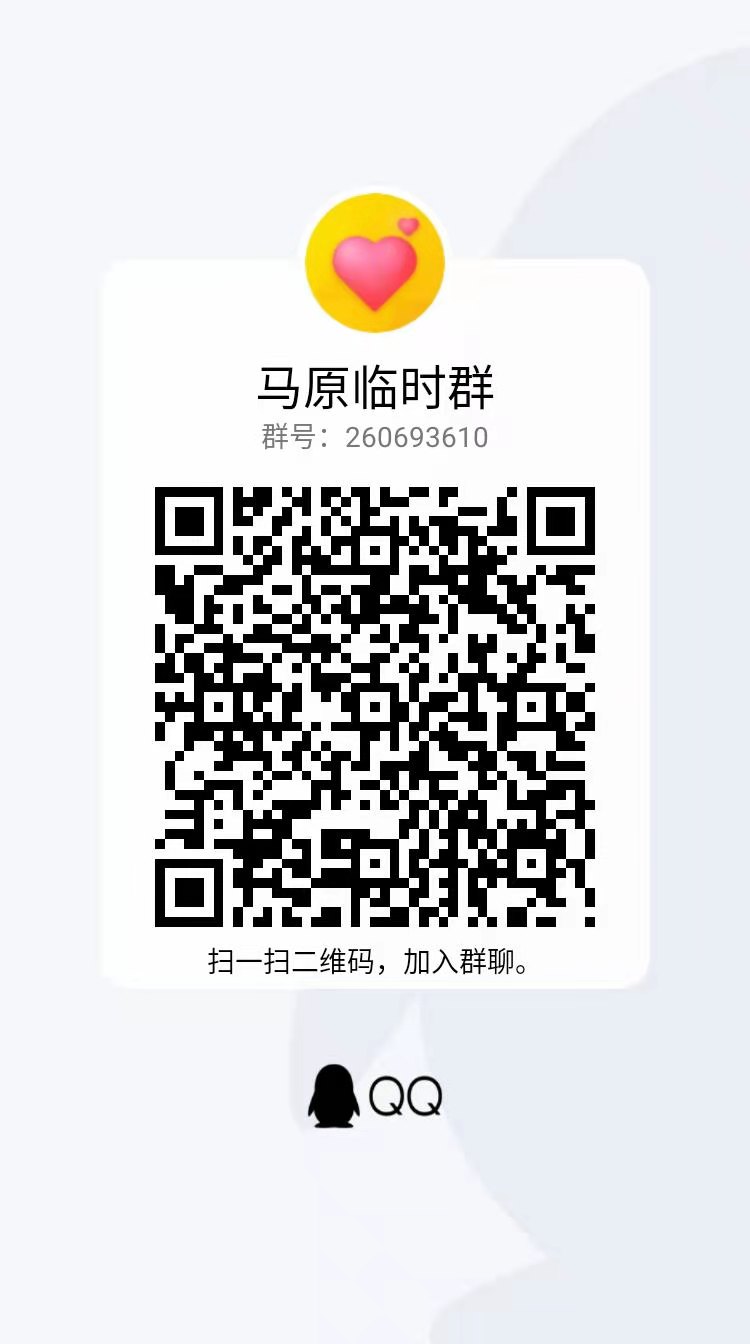 4、答题要求：自备答题纸2张（A4打印纸或16开稿纸）；答题字数控制在800-1000字（必须手写，严禁抄袭）；考试结束前用手机将答卷拍照后（主题和文件名均注明“学号+姓名”）发至电子邮箱：bukaomayuanggke@163.com5、请在答卷开头填写好如下内容再答题：上海师范大学标准试卷（B卷）2020—2021学年 第 1学期     补考日期  2021 年 3月 10 日科目：马克思主义基本原理概论              学院            专业         年级           班姓名            学号             我承诺，遵守《上海师范大学考场规则》，诚信考试。 签名： ________________考试题目：